School Strategic Plan Goals and Targets2018-2021Kunyung Primary School (5182)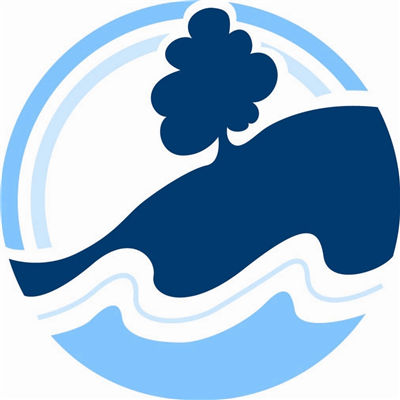 School Strategic Plan Goals and Targets - 2018-2021Kunyung Primary School (5182)Goal 1To ensure every student achieves their potential, maximising their achievement and learning growth across all curriculum areas and year levels.TargetsBy 2020, there will be an increase in the % of students in the top 2 bands in Year 3 NAPLAN, so that results are equal to or better than similar schools:Reading from 65% (2017) to 68% (2020), Writing from 58% (2017) to 70% (2020), Number from 46% (2017) to 60% (2020)By 2020, there will be an increase in the % of students in the top 2 bands in Year 5 NAPLAN, so that results are equal to or better than similar schools:Reading from 50% (2017) to 54% (2020), Writing from 20% (2017) to 32% (2020), Number from 37% (2017) to 45% (2020)By 2020, there will be an increase in the % of students demonstrating high relative growth, so that results continue to be equal to or better than similar schools:Reading from 27% (2017) to 30% (2020), Writing from 18% (2017) to 30% (2020), Number from 36% (2017) to 36% (2020)By 2020, there will be an increase in the % of students achieving A and B in teacher judgements so that results are equal to or better than similar schools: Reading from 50% (2016) to 56% (2020), Writing from 27% (2016) to 40% (2020), Number from 33% (2016) to 47% (2020)By 2020, there will be an average annual growth of one Victorian Curriculum level per year or better for every student across F to 6 in Reading, Writing and NumberBy 2020, teacher judgement data in years 3 and 5 English and Mathematics will be closely aligned to NAPLAN results for the top 2 bands, from 19% (2016) to within 10% (2020)Staff Opinion Survey whole school percentage endorsement for Academic Emphasis and Teacher Collaboration in the School Climate module of the Staff Opinion Survey will continuously improve, reaching 90 percent or better by 2020. (2016 results: Academic Emphasis 83.2, Teacher Collaboration 81.7)Goal 2To deepen student intellectual engagement, collaboration and motivation within a stimulating learning community.TargetsStudent Attitudes to School Survey percentage endorsement for Stimulating Learning, Teacher Concern, Resilience, Motivation and Interest and Student Voice and Agency continuously improve across Year levels 4 - 6 and for both males and females, reaching 90 percent or better by 2020. (2017 results: Stimulating Learning 86%, Teacher Concern 77%, Resilience 85%, Motivation and Interest 86% and Student Voice and Agency 71%) Parent Opinion Survey school mean scores for Stimulating Learning, General Satisfaction, Student Safety and Classroom Behaviour will continuously improve, reaching the 90th percentile or better by 2020. (2016 results: Stimulating Learning 6.01 - 53.5%, General Satisfaction 6.09 - 59.7%, Student Safety 5.30 - 41% and Classroom Behaviour 4.10 - 33%) Staff Opinion Survey whole school percentage endorsement for Collective Efficacy, Academic Emphasis, Trust in Students and Parents and Teacher Collaboration in the School Climate module of the Staff Opinion Survey will continuously improve, reaching 90 percent or better by 2020. (2016 results: Collective Efficacy 91.5, Academic Emphasis 83.2, Trust in Students and Parents 89.0 and Teacher Collaboration 81.7)